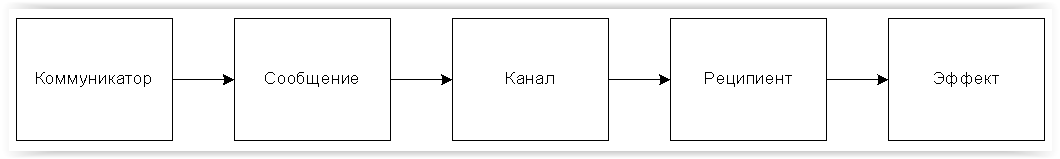 Рисунок 1-Модель коммуникации Лассуэлла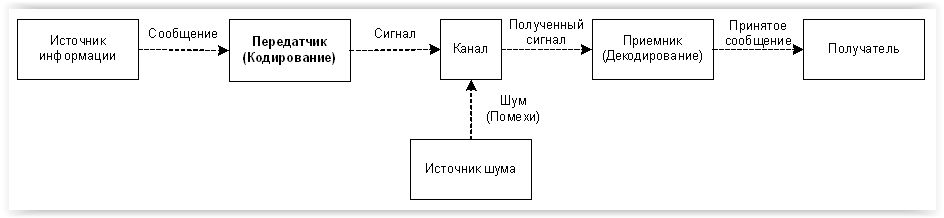 Рисунок 2-Модель коммуникации Шеннона-Уивера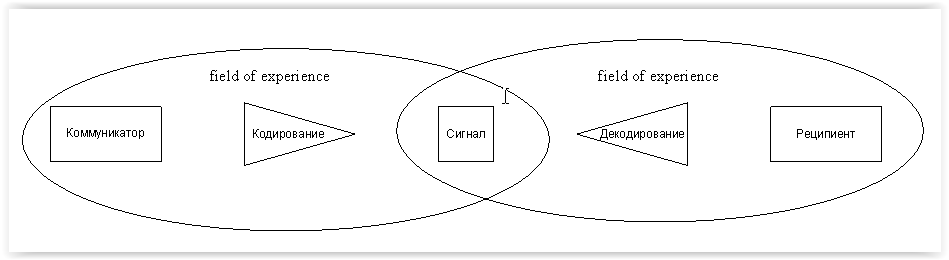 Рисунок 3-Модель коммуникации Шрамма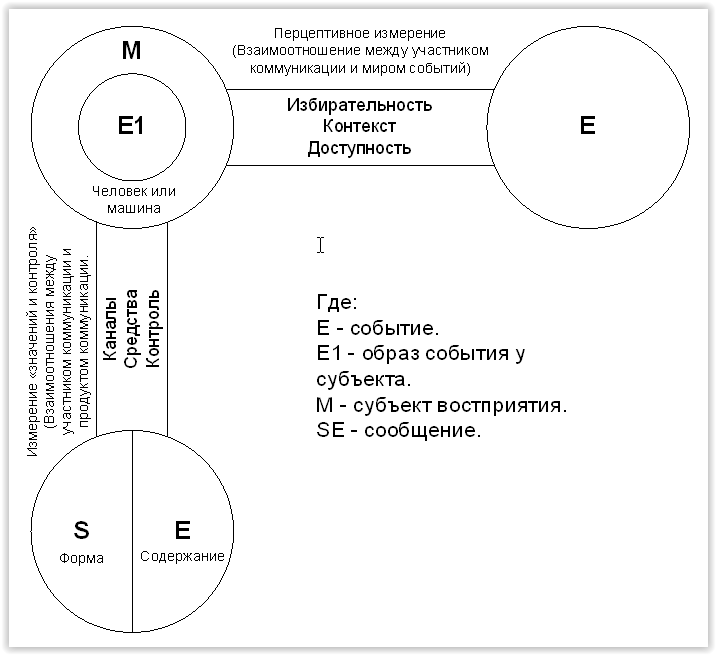 Рисунок 4-Модель коммуникации Гербнера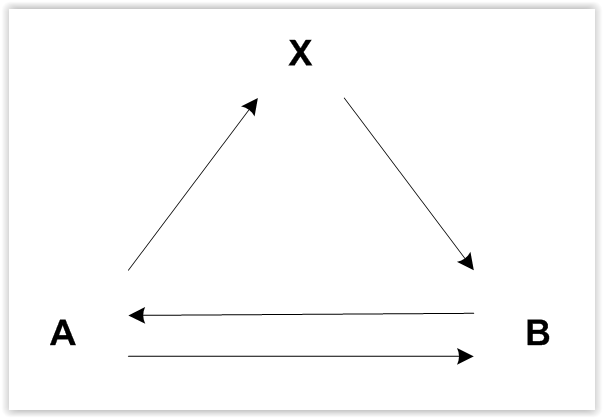 Рисунок 5- Модель коммуникации Ньюкомба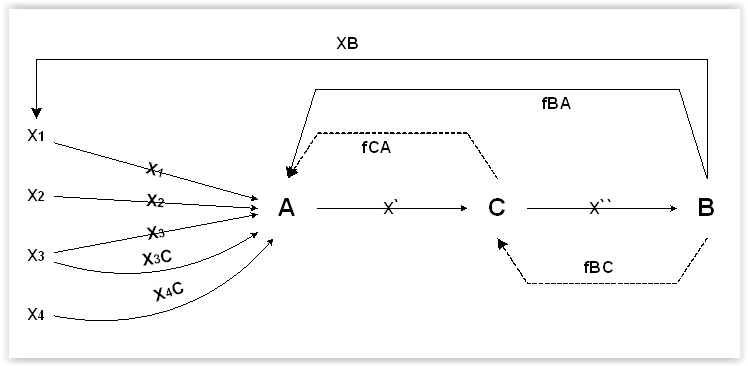 Рисунок 6- Модель коммуникации Уэстли и Маклейн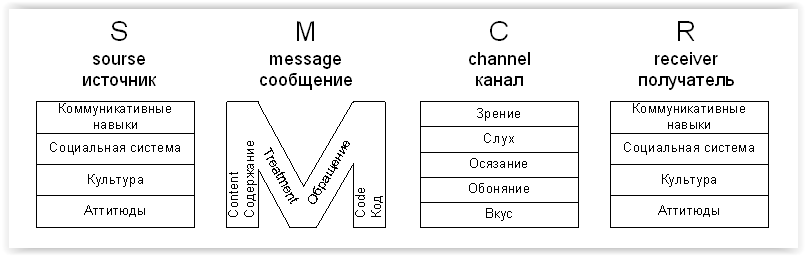 Рисунок 7-Модель коммуникации Берло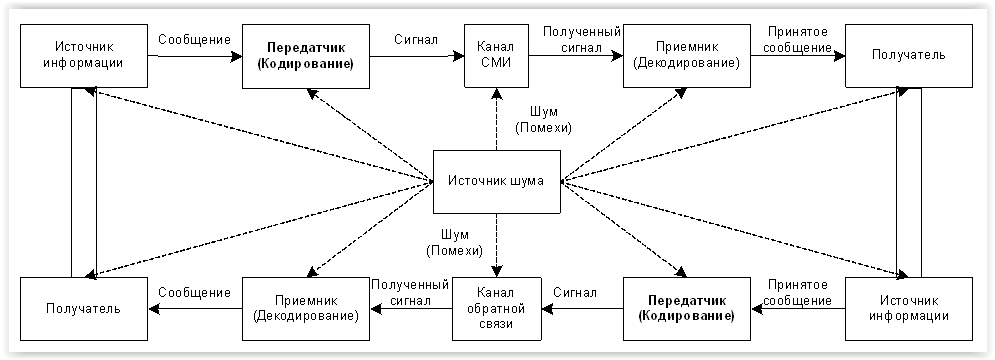 Рисунок 8- Модель коммуникации ДеФлера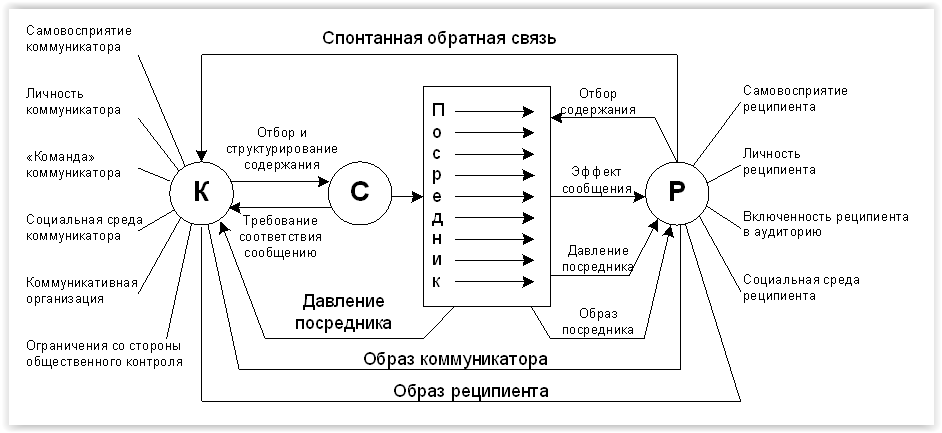 Рисунок 9-Модель коммуникации Малецке